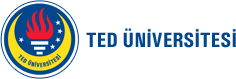 ÇALIŞMA BURSU BAŞVURU FORMU2017-2018KİŞİSEL BİLGİLERKİŞİSEL BİLGİLERKİŞİSEL BİLGİLERKİŞİSEL BİLGİLERAdı ve Soyadı :Öğrenci No:Fakülte/ Program:Sınıfı : Bursluluk Durumu:Adres :Telefon :AİLEYE AİT BİLGİLER *AİLEYE AİT BİLGİLER *AİLEYE AİT BİLGİLER *AİLEYE AİT BİLGİLER *1)Babanız hayatta mı?1)Babanız hayatta mı?Evet Hayır Baba Adı   :Baba Adı   :2) Anneniz hayatta mı?2) Anneniz hayatta mı?Evet Hayır Anne Adı   :Anne Adı   :3) Anne ve babanın birlikteliğiBirlikte Boşanmış Ayrı Diğer 4) Annenizin eğitim durumu :4) Annenizin eğitim durumu :4) Annenizin eğitim durumu :Okul bitirmemiş  İlk/Ortaokul         Lise/Meslek Lisesi mezunu     Yüksekokul/Üniversite mezunu Lisansüstü derece  Lisansüstü derece  5) Babanızın eğitim durumu5) Babanızın eğitim durumu5) Babanızın eğitim durumuOkul bitirmemiş  İlk/Ortaokul         Lise/Meslek Lisesi mezunu     Yüksekokul/Üniversite mezunu Lisansüstü derece  Lisansüstü derece  6) Babanız halen çalışıyor mu? 6) Babanız halen çalışıyor mu? 6) Babanız halen çalışıyor mu? 6) Babanız halen çalışıyor mu? Evet Emekli ve çalışıyor Emekli Hayır 7) Anneniz halen çalışıyor mu? 7) Anneniz halen çalışıyor mu? 7) Anneniz halen çalışıyor mu? 7) Anneniz halen çalışıyor mu? Evet Emekli ve çalışıyor Emekli Hayır 8) Babanızın mesleği nedir?8) Babanızın mesleği nedir?8) Babanızın mesleği nedir?8) Babanızın mesleği nedir?8) Babanızın mesleği nedir?8) Babanızın mesleği nedir?8) Babanızın mesleği nedir?8) Babanızın mesleği nedir?8) Babanızın mesleği nedir?8) Babanızın mesleği nedir?8) Babanızın mesleği nedir?8) Babanızın mesleği nedir?8) Babanızın mesleği nedir?8) Babanızın mesleği nedir?8) Babanızın mesleği nedir?8) Babanızın mesleği nedir?8) Babanızın mesleği nedir?a) Halen (en son) gelirini sağladığı iş :a) Halen (en son) gelirini sağladığı iş :a) Halen (en son) gelirini sağladığı iş :a) Halen (en son) gelirini sağladığı iş :a) Halen (en son) gelirini sağladığı iş :a) Halen (en son) gelirini sağladığı iş :a) Halen (en son) gelirini sağladığı iş :a) Halen (en son) gelirini sağladığı iş :a) Halen (en son) gelirini sağladığı iş :a) Halen (en son) gelirini sağladığı iş :a) Halen (en son) gelirini sağladığı iş :a) Halen (en son) gelirini sağladığı iş :a) Halen (en son) gelirini sağladığı iş :a) Halen (en son) gelirini sağladığı iş :a) Halen (en son) gelirini sağladığı iş :a) Halen (en son) gelirini sağladığı iş :a) Halen (en son) gelirini sağladığı iş :b) İşyerinin adı :b) İşyerinin adı :b) İşyerinin adı :b) İşyerinin adı :b) İşyerinin adı :b) İşyerinin adı :b) İşyerinin adı :b) İşyerinin adı :b) İşyerinin adı :b) İşyerinin adı :b) İşyerinin adı :b) İşyerinin adı :b) İşyerinin adı :b) İşyerinin adı :b) İşyerinin adı :b) İşyerinin adı :b) İşyerinin adı :c) Adresi :c) Adresi :c) Adresi :c) Adresi :c) Adresi :c) Adresi :c) Adresi :c) Adresi :c) Adresi :c) Adresi :c) Adresi :c) Adresi :c) Adresi :c) Adresi :c) Adresi :c) Adresi :c) Adresi :d) Telefonu : d) Telefonu : d) Telefonu : d) Telefonu : d) Telefonu : d) Telefonu : d) Telefonu : d) Telefonu : d) Telefonu : d) Telefonu : d) Telefonu : d) Telefonu : d) Telefonu : d) Telefonu : d) Telefonu : d) Telefonu : d) Telefonu : 9) Annenizin mesleği nedir?9) Annenizin mesleği nedir?9) Annenizin mesleği nedir?9) Annenizin mesleği nedir?9) Annenizin mesleği nedir?9) Annenizin mesleği nedir?9) Annenizin mesleği nedir?9) Annenizin mesleği nedir?9) Annenizin mesleği nedir?9) Annenizin mesleği nedir?9) Annenizin mesleği nedir?9) Annenizin mesleği nedir?9) Annenizin mesleği nedir?9) Annenizin mesleği nedir?9) Annenizin mesleği nedir?9) Annenizin mesleği nedir?9) Annenizin mesleği nedir?a) Halen (en son) gelirini sağladığı iş :a) Halen (en son) gelirini sağladığı iş :a) Halen (en son) gelirini sağladığı iş :a) Halen (en son) gelirini sağladığı iş :a) Halen (en son) gelirini sağladığı iş :a) Halen (en son) gelirini sağladığı iş :a) Halen (en son) gelirini sağladığı iş :a) Halen (en son) gelirini sağladığı iş :a) Halen (en son) gelirini sağladığı iş :a) Halen (en son) gelirini sağladığı iş :a) Halen (en son) gelirini sağladığı iş :a) Halen (en son) gelirini sağladığı iş :a) Halen (en son) gelirini sağladığı iş :a) Halen (en son) gelirini sağladığı iş :a) Halen (en son) gelirini sağladığı iş :a) Halen (en son) gelirini sağladığı iş :a) Halen (en son) gelirini sağladığı iş :b) İşyerinin adı :b) İşyerinin adı :b) İşyerinin adı :b) İşyerinin adı :b) İşyerinin adı :b) İşyerinin adı :b) İşyerinin adı :b) İşyerinin adı :b) İşyerinin adı :b) İşyerinin adı :b) İşyerinin adı :b) İşyerinin adı :b) İşyerinin adı :b) İşyerinin adı :b) İşyerinin adı :b) İşyerinin adı :b) İşyerinin adı :c) Adresi :c) Adresi :c) Adresi :c) Adresi :c) Adresi :c) Adresi :c) Adresi :c) Adresi :c) Adresi :c) Adresi :c) Adresi :c) Adresi :c) Adresi :c) Adresi :c) Adresi :c) Adresi :c) Adresi :d) Telefonu : d) Telefonu : d) Telefonu : d) Telefonu : d) Telefonu : d) Telefonu : d) Telefonu : d) Telefonu : d) Telefonu : d) Telefonu : d) Telefonu : d) Telefonu : d) Telefonu : d) Telefonu : d) Telefonu : d) Telefonu : d) Telefonu : 10) Babanızın bağlı olduğu sosyal güvenlik kurumu :10) Babanızın bağlı olduğu sosyal güvenlik kurumu :10) Babanızın bağlı olduğu sosyal güvenlik kurumu :10) Babanızın bağlı olduğu sosyal güvenlik kurumu :10) Babanızın bağlı olduğu sosyal güvenlik kurumu :10) Babanızın bağlı olduğu sosyal güvenlik kurumu :10) Babanızın bağlı olduğu sosyal güvenlik kurumu :10) Babanızın bağlı olduğu sosyal güvenlik kurumu :10) Babanızın bağlı olduğu sosyal güvenlik kurumu :10) Babanızın bağlı olduğu sosyal güvenlik kurumu :10) Babanızın bağlı olduğu sosyal güvenlik kurumu :10) Babanızın bağlı olduğu sosyal güvenlik kurumu :10) Babanızın bağlı olduğu sosyal güvenlik kurumu :10) Babanızın bağlı olduğu sosyal güvenlik kurumu :10) Babanızın bağlı olduğu sosyal güvenlik kurumu :10) Babanızın bağlı olduğu sosyal güvenlik kurumu :10) Babanızın bağlı olduğu sosyal güvenlik kurumu :SSK SSK SSK Emekli Sandığı Emekli Sandığı Emekli Sandığı Emekli Sandığı Emekli Sandığı Bağkur Bağkur Yok Yok Yok Yok Yok Yok Yok 11) Annenizin bağlı olduğu sosyal güvenlik kurumu :11) Annenizin bağlı olduğu sosyal güvenlik kurumu :11) Annenizin bağlı olduğu sosyal güvenlik kurumu :11) Annenizin bağlı olduğu sosyal güvenlik kurumu :11) Annenizin bağlı olduğu sosyal güvenlik kurumu :11) Annenizin bağlı olduğu sosyal güvenlik kurumu :11) Annenizin bağlı olduğu sosyal güvenlik kurumu :11) Annenizin bağlı olduğu sosyal güvenlik kurumu :11) Annenizin bağlı olduğu sosyal güvenlik kurumu :11) Annenizin bağlı olduğu sosyal güvenlik kurumu :11) Annenizin bağlı olduğu sosyal güvenlik kurumu :11) Annenizin bağlı olduğu sosyal güvenlik kurumu :11) Annenizin bağlı olduğu sosyal güvenlik kurumu :11) Annenizin bağlı olduğu sosyal güvenlik kurumu :11) Annenizin bağlı olduğu sosyal güvenlik kurumu :11) Annenizin bağlı olduğu sosyal güvenlik kurumu :11) Annenizin bağlı olduğu sosyal güvenlik kurumu :SSK SSK Emekli Sandığı Emekli Sandığı Emekli Sandığı Emekli Sandığı Emekli Sandığı Emekli Sandığı Bağkur Bağkur Yok Yok Yok Yok Yok Yok Yok 12) Ailenizin halen oturmakta olduğu ev adresi ve telefon numarası:12) Ailenizin halen oturmakta olduğu ev adresi ve telefon numarası:12) Ailenizin halen oturmakta olduğu ev adresi ve telefon numarası:12) Ailenizin halen oturmakta olduğu ev adresi ve telefon numarası:12) Ailenizin halen oturmakta olduğu ev adresi ve telefon numarası:12) Ailenizin halen oturmakta olduğu ev adresi ve telefon numarası:12) Ailenizin halen oturmakta olduğu ev adresi ve telefon numarası:12) Ailenizin halen oturmakta olduğu ev adresi ve telefon numarası:12) Ailenizin halen oturmakta olduğu ev adresi ve telefon numarası:12) Ailenizin halen oturmakta olduğu ev adresi ve telefon numarası:12) Ailenizin halen oturmakta olduğu ev adresi ve telefon numarası:12) Ailenizin halen oturmakta olduğu ev adresi ve telefon numarası:12) Ailenizin halen oturmakta olduğu ev adresi ve telefon numarası:12) Ailenizin halen oturmakta olduğu ev adresi ve telefon numarası:12) Ailenizin halen oturmakta olduğu ev adresi ve telefon numarası:12) Ailenizin halen oturmakta olduğu ev adresi ve telefon numarası:12) Ailenizin halen oturmakta olduğu ev adresi ve telefon numarası:Adres :Adres :Adres :Adres :Adres :Adres :Adres :Adres :Adres :Adres :Adres :Adres :Adres :Adres :Adres :Adres :Adres :Telefon :Telefon :Telefon :Telefon :Telefon :Telefon :Telefon :Telefon :Telefon :Telefon :Telefon :Telefon :Telefon :Telefon :Telefon :Telefon :Telefon :13) Ailenizin geçimine katkıda bulunan kişiler :13) Ailenizin geçimine katkıda bulunan kişiler :13) Ailenizin geçimine katkıda bulunan kişiler :13) Ailenizin geçimine katkıda bulunan kişiler :13) Ailenizin geçimine katkıda bulunan kişiler :13) Ailenizin geçimine katkıda bulunan kişiler :13) Ailenizin geçimine katkıda bulunan kişiler :13) Ailenizin geçimine katkıda bulunan kişiler :13) Ailenizin geçimine katkıda bulunan kişiler :13) Ailenizin geçimine katkıda bulunan kişiler :13) Ailenizin geçimine katkıda bulunan kişiler :13) Ailenizin geçimine katkıda bulunan kişiler :13) Ailenizin geçimine katkıda bulunan kişiler :13) Ailenizin geçimine katkıda bulunan kişiler :13) Ailenizin geçimine katkıda bulunan kişiler :13) Ailenizin geçimine katkıda bulunan kişiler :13) Ailenizin geçimine katkıda bulunan kişiler :Anne Anne Anne Anne Anne Baba Baba Baba Baba Baba Baba Kardeşler Kardeşler Diğer(belirtiniz) Diğer(belirtiniz) Diğer(belirtiniz) Diğer(belirtiniz) 14) Ailenizin ortalama aylık geliri (Maaş/ücret, kira, yan gelir, ürün geliri, serbest meslek kazancı toplamı)  : 14) Ailenizin ortalama aylık geliri (Maaş/ücret, kira, yan gelir, ürün geliri, serbest meslek kazancı toplamı)  : 14) Ailenizin ortalama aylık geliri (Maaş/ücret, kira, yan gelir, ürün geliri, serbest meslek kazancı toplamı)  : 14) Ailenizin ortalama aylık geliri (Maaş/ücret, kira, yan gelir, ürün geliri, serbest meslek kazancı toplamı)  : 14) Ailenizin ortalama aylık geliri (Maaş/ücret, kira, yan gelir, ürün geliri, serbest meslek kazancı toplamı)  : 14) Ailenizin ortalama aylık geliri (Maaş/ücret, kira, yan gelir, ürün geliri, serbest meslek kazancı toplamı)  : 14) Ailenizin ortalama aylık geliri (Maaş/ücret, kira, yan gelir, ürün geliri, serbest meslek kazancı toplamı)  : 14) Ailenizin ortalama aylık geliri (Maaş/ücret, kira, yan gelir, ürün geliri, serbest meslek kazancı toplamı)  : 14) Ailenizin ortalama aylık geliri (Maaş/ücret, kira, yan gelir, ürün geliri, serbest meslek kazancı toplamı)  : 14) Ailenizin ortalama aylık geliri (Maaş/ücret, kira, yan gelir, ürün geliri, serbest meslek kazancı toplamı)  : 14) Ailenizin ortalama aylık geliri (Maaş/ücret, kira, yan gelir, ürün geliri, serbest meslek kazancı toplamı)  : 14) Ailenizin ortalama aylık geliri (Maaş/ücret, kira, yan gelir, ürün geliri, serbest meslek kazancı toplamı)  : 14) Ailenizin ortalama aylık geliri (Maaş/ücret, kira, yan gelir, ürün geliri, serbest meslek kazancı toplamı)  : 14) Ailenizin ortalama aylık geliri (Maaş/ücret, kira, yan gelir, ürün geliri, serbest meslek kazancı toplamı)  : 14) Ailenizin ortalama aylık geliri (Maaş/ücret, kira, yan gelir, ürün geliri, serbest meslek kazancı toplamı)  : 14) Ailenizin ortalama aylık geliri (Maaş/ücret, kira, yan gelir, ürün geliri, serbest meslek kazancı toplamı)  : ……….…….TL15 ) Aileniz dışında geçiminiz ile ilgilenen bir yakınınız varsa size ve ailenize ortalama aylık yardımı ne kadardır?15 ) Aileniz dışında geçiminiz ile ilgilenen bir yakınınız varsa size ve ailenize ortalama aylık yardımı ne kadardır?15 ) Aileniz dışında geçiminiz ile ilgilenen bir yakınınız varsa size ve ailenize ortalama aylık yardımı ne kadardır?15 ) Aileniz dışında geçiminiz ile ilgilenen bir yakınınız varsa size ve ailenize ortalama aylık yardımı ne kadardır?15 ) Aileniz dışında geçiminiz ile ilgilenen bir yakınınız varsa size ve ailenize ortalama aylık yardımı ne kadardır?15 ) Aileniz dışında geçiminiz ile ilgilenen bir yakınınız varsa size ve ailenize ortalama aylık yardımı ne kadardır?15 ) Aileniz dışında geçiminiz ile ilgilenen bir yakınınız varsa size ve ailenize ortalama aylık yardımı ne kadardır?15 ) Aileniz dışında geçiminiz ile ilgilenen bir yakınınız varsa size ve ailenize ortalama aylık yardımı ne kadardır?15 ) Aileniz dışında geçiminiz ile ilgilenen bir yakınınız varsa size ve ailenize ortalama aylık yardımı ne kadardır?15 ) Aileniz dışında geçiminiz ile ilgilenen bir yakınınız varsa size ve ailenize ortalama aylık yardımı ne kadardır?15 ) Aileniz dışında geçiminiz ile ilgilenen bir yakınınız varsa size ve ailenize ortalama aylık yardımı ne kadardır?15 ) Aileniz dışında geçiminiz ile ilgilenen bir yakınınız varsa size ve ailenize ortalama aylık yardımı ne kadardır?15 ) Aileniz dışında geçiminiz ile ilgilenen bir yakınınız varsa size ve ailenize ortalama aylık yardımı ne kadardır?15 ) Aileniz dışında geçiminiz ile ilgilenen bir yakınınız varsa size ve ailenize ortalama aylık yardımı ne kadardır?15 ) Aileniz dışında geçiminiz ile ilgilenen bir yakınınız varsa size ve ailenize ortalama aylık yardımı ne kadardır?……….……TL……….……TL16) Ailenizin oturduğu ev :16) Ailenizin oturduğu ev :16) Ailenizin oturduğu ev :16) Ailenizin oturduğu ev :16) Ailenizin oturduğu ev :16) Ailenizin oturduğu ev :16) Ailenizin oturduğu ev :16) Ailenizin oturduğu ev :16) Ailenizin oturduğu ev :16) Ailenizin oturduğu ev :16) Ailenizin oturduğu ev :16) Ailenizin oturduğu ev :16) Ailenizin oturduğu ev :16) Ailenizin oturduğu ev :16) Ailenizin oturduğu ev :16) Ailenizin oturduğu ev :16) Ailenizin oturduğu ev :Kira Lojman Lojman Lojman Lojman Lojman Kendi evi Kira ödemeden oturulan yakının evi (belirtiniz)      Kira ödediğiniz ikinci bir ev var mı?       Evet       HayırKredi ödemeli kendi evi          Kira ödemeden oturulan yakının evi (belirtiniz)      Kira ödediğiniz ikinci bir ev var mı?       Evet       HayırKredi ödemeli kendi evi          Kira ödemeden oturulan yakının evi (belirtiniz)      Kira ödediğiniz ikinci bir ev var mı?       Evet       HayırKredi ödemeli kendi evi          Kira ödemeden oturulan yakının evi (belirtiniz)      Kira ödediğiniz ikinci bir ev var mı?       Evet       HayırKredi ödemeli kendi evi          Kira ödemeden oturulan yakının evi (belirtiniz)      Kira ödediğiniz ikinci bir ev var mı?       Evet       HayırKredi ödemeli kendi evi          Kira ödemeden oturulan yakının evi (belirtiniz)      Kira ödediğiniz ikinci bir ev var mı?       Evet       HayırKredi ödemeli kendi evi          Kira ödemeden oturulan yakının evi (belirtiniz)      Kira ödediğiniz ikinci bir ev var mı?       Evet       HayırKredi ödemeli kendi evi          Kira ödemeden oturulan yakının evi (belirtiniz)      Kira ödediğiniz ikinci bir ev var mı?       Evet       HayırKredi ödemeli kendi evi          Kira ödemeden oturulan yakının evi (belirtiniz)      Kira ödediğiniz ikinci bir ev var mı?       Evet       HayırKredi ödemeli kendi evi          Kira ödemeden oturulan yakının evi (belirtiniz)      Kira ödediğiniz ikinci bir ev var mı?       Evet       HayırKredi ödemeli kendi evi          17) Ailenizin aşağıdakilerden hangilerine sahip olduğunu (hisseli ya da bütün) işaretleyiniz.17) Ailenizin aşağıdakilerden hangilerine sahip olduğunu (hisseli ya da bütün) işaretleyiniz.17) Ailenizin aşağıdakilerden hangilerine sahip olduğunu (hisseli ya da bütün) işaretleyiniz.17) Ailenizin aşağıdakilerden hangilerine sahip olduğunu (hisseli ya da bütün) işaretleyiniz.17) Ailenizin aşağıdakilerden hangilerine sahip olduğunu (hisseli ya da bütün) işaretleyiniz.17) Ailenizin aşağıdakilerden hangilerine sahip olduğunu (hisseli ya da bütün) işaretleyiniz.17) Ailenizin aşağıdakilerden hangilerine sahip olduğunu (hisseli ya da bütün) işaretleyiniz.17) Ailenizin aşağıdakilerden hangilerine sahip olduğunu (hisseli ya da bütün) işaretleyiniz.17) Ailenizin aşağıdakilerden hangilerine sahip olduğunu (hisseli ya da bütün) işaretleyiniz.17) Ailenizin aşağıdakilerden hangilerine sahip olduğunu (hisseli ya da bütün) işaretleyiniz.17) Ailenizin aşağıdakilerden hangilerine sahip olduğunu (hisseli ya da bütün) işaretleyiniz.17) Ailenizin aşağıdakilerden hangilerine sahip olduğunu (hisseli ya da bütün) işaretleyiniz.17) Ailenizin aşağıdakilerden hangilerine sahip olduğunu (hisseli ya da bütün) işaretleyiniz.17) Ailenizin aşağıdakilerden hangilerine sahip olduğunu (hisseli ya da bütün) işaretleyiniz.17) Ailenizin aşağıdakilerden hangilerine sahip olduğunu (hisseli ya da bütün) işaretleyiniz.17) Ailenizin aşağıdakilerden hangilerine sahip olduğunu (hisseli ya da bütün) işaretleyiniz.17) Ailenizin aşağıdakilerden hangilerine sahip olduğunu (hisseli ya da bütün) işaretleyiniz.Yazlık ev Yazlık ev Yazlık ev Yazlık ev Dükkân Dükkân Dükkân Dükkân Dükkân Arsa/tarla Arsa/tarla Arsa/tarla Araba Araba Araba Araba Araba Kira getiren ev Kira getiren ev Kira getiren ev Kira getiren ev Bir bankada vadeli/yatırım/döviz hesabı Bir bankada vadeli/yatırım/döviz hesabı Bir bankada vadeli/yatırım/döviz hesabı Bir bankada vadeli/yatırım/döviz hesabı Bir bankada vadeli/yatırım/döviz hesabı Bir bankada vadeli/yatırım/döviz hesabı Bir bankada vadeli/yatırım/döviz hesabı Bir bankada vadeli/yatırım/döviz hesabı Bir bankada vadeli/yatırım/döviz hesabı Bir bankada vadeli/yatırım/döviz hesabı Bir bankada vadeli/yatırım/döviz hesabı Bir bankada vadeli/yatırım/döviz hesabı Bir bankada vadeli/yatırım/döviz hesabı 18) Okul öncesi ve ilköğretim okuluna devam eden kardeş sayısı : 18) Okul öncesi ve ilköğretim okuluna devam eden kardeş sayısı : 18) Okul öncesi ve ilköğretim okuluna devam eden kardeş sayısı : 18) Okul öncesi ve ilköğretim okuluna devam eden kardeş sayısı : 18) Okul öncesi ve ilköğretim okuluna devam eden kardeş sayısı : 18) Okul öncesi ve ilköğretim okuluna devam eden kardeş sayısı : 18) Okul öncesi ve ilköğretim okuluna devam eden kardeş sayısı : 18) Okul öncesi ve ilköğretim okuluna devam eden kardeş sayısı : 18) Okul öncesi ve ilköğretim okuluna devam eden kardeş sayısı : 18) Okul öncesi ve ilköğretim okuluna devam eden kardeş sayısı : 18) Okul öncesi ve ilköğretim okuluna devam eden kardeş sayısı : 18) Okul öncesi ve ilköğretim okuluna devam eden kardeş sayısı : 18) Okul öncesi ve ilköğretim okuluna devam eden kardeş sayısı : 18) Okul öncesi ve ilköğretim okuluna devam eden kardeş sayısı : 19) Liseye ve açıköğretim fakültesine giden kardeş sayısı : 19) Liseye ve açıköğretim fakültesine giden kardeş sayısı : 19) Liseye ve açıköğretim fakültesine giden kardeş sayısı : 19) Liseye ve açıköğretim fakültesine giden kardeş sayısı : 19) Liseye ve açıköğretim fakültesine giden kardeş sayısı : 19) Liseye ve açıköğretim fakültesine giden kardeş sayısı : 19) Liseye ve açıköğretim fakültesine giden kardeş sayısı : 19) Liseye ve açıköğretim fakültesine giden kardeş sayısı : 19) Liseye ve açıköğretim fakültesine giden kardeş sayısı : 19) Liseye ve açıköğretim fakültesine giden kardeş sayısı : 19) Liseye ve açıköğretim fakültesine giden kardeş sayısı : 19) Liseye ve açıköğretim fakültesine giden kardeş sayısı : 19) Liseye ve açıköğretim fakültesine giden kardeş sayısı : 19) Liseye ve açıköğretim fakültesine giden kardeş sayısı : 20) Ailenin ikamet ettiği kent içindeki bir yükseköğretim kurumuna devam eden sizin dışınızdaki kardeş sayısı:20) Ailenin ikamet ettiği kent içindeki bir yükseköğretim kurumuna devam eden sizin dışınızdaki kardeş sayısı:20) Ailenin ikamet ettiği kent içindeki bir yükseköğretim kurumuna devam eden sizin dışınızdaki kardeş sayısı:20) Ailenin ikamet ettiği kent içindeki bir yükseköğretim kurumuna devam eden sizin dışınızdaki kardeş sayısı:20) Ailenin ikamet ettiği kent içindeki bir yükseköğretim kurumuna devam eden sizin dışınızdaki kardeş sayısı:20) Ailenin ikamet ettiği kent içindeki bir yükseköğretim kurumuna devam eden sizin dışınızdaki kardeş sayısı:20) Ailenin ikamet ettiği kent içindeki bir yükseköğretim kurumuna devam eden sizin dışınızdaki kardeş sayısı:20) Ailenin ikamet ettiği kent içindeki bir yükseköğretim kurumuna devam eden sizin dışınızdaki kardeş sayısı:20) Ailenin ikamet ettiği kent içindeki bir yükseköğretim kurumuna devam eden sizin dışınızdaki kardeş sayısı:20) Ailenin ikamet ettiği kent içindeki bir yükseköğretim kurumuna devam eden sizin dışınızdaki kardeş sayısı:20) Ailenin ikamet ettiği kent içindeki bir yükseköğretim kurumuna devam eden sizin dışınızdaki kardeş sayısı:20) Ailenin ikamet ettiği kent içindeki bir yükseköğretim kurumuna devam eden sizin dışınızdaki kardeş sayısı:20) Ailenin ikamet ettiği kent içindeki bir yükseköğretim kurumuna devam eden sizin dışınızdaki kardeş sayısı:20) Ailenin ikamet ettiği kent içindeki bir yükseköğretim kurumuna devam eden sizin dışınızdaki kardeş sayısı:21) Ailenin ikamet ettiği kent dışındaki bir yükseköğretim kurumuna devam eden sizin dışınızdaki kardeş sayısı21) Ailenin ikamet ettiği kent dışındaki bir yükseköğretim kurumuna devam eden sizin dışınızdaki kardeş sayısı21) Ailenin ikamet ettiği kent dışındaki bir yükseköğretim kurumuna devam eden sizin dışınızdaki kardeş sayısı21) Ailenin ikamet ettiği kent dışındaki bir yükseköğretim kurumuna devam eden sizin dışınızdaki kardeş sayısı21) Ailenin ikamet ettiği kent dışındaki bir yükseköğretim kurumuna devam eden sizin dışınızdaki kardeş sayısı21) Ailenin ikamet ettiği kent dışındaki bir yükseköğretim kurumuna devam eden sizin dışınızdaki kardeş sayısı21) Ailenin ikamet ettiği kent dışındaki bir yükseköğretim kurumuna devam eden sizin dışınızdaki kardeş sayısı21) Ailenin ikamet ettiği kent dışındaki bir yükseköğretim kurumuna devam eden sizin dışınızdaki kardeş sayısı21) Ailenin ikamet ettiği kent dışındaki bir yükseköğretim kurumuna devam eden sizin dışınızdaki kardeş sayısı21) Ailenin ikamet ettiği kent dışındaki bir yükseköğretim kurumuna devam eden sizin dışınızdaki kardeş sayısı21) Ailenin ikamet ettiği kent dışındaki bir yükseköğretim kurumuna devam eden sizin dışınızdaki kardeş sayısı21) Ailenin ikamet ettiği kent dışındaki bir yükseköğretim kurumuna devam eden sizin dışınızdaki kardeş sayısı21) Ailenin ikamet ettiği kent dışındaki bir yükseköğretim kurumuna devam eden sizin dışınızdaki kardeş sayısı21) Ailenin ikamet ettiği kent dışındaki bir yükseköğretim kurumuna devam eden sizin dışınızdaki kardeş sayısıBİRİMLER BİRİMLER BURS VERİLECEK ÖĞRENCİDE ARANACAK ÖZELLİKLERBAŞVURULAN BÖLÜM (İŞARETLEYİNİZ)TERCİH SIRASI (*)TERCİH SIRASI (*)TERCİH SIRASI (*)(*) AÇIKLAMA:  BİR ÖĞRENCİ EN FAZLA ÜÇ TERCİH YAPABİLECEKTİR. BİRDEN FAZLA	İSE TERCİHLERİNİZİN YANINA TERCİHİNİZİN SIRASINI DA BELİRTMENİZ  GEREKMEKTEDİR.(*) AÇIKLAMA:  BİR ÖĞRENCİ EN FAZLA ÜÇ TERCİH YAPABİLECEKTİR. BİRDEN FAZLA	İSE TERCİHLERİNİZİN YANINA TERCİHİNİZİN SIRASINI DA BELİRTMENİZ  GEREKMEKTEDİR.(*) AÇIKLAMA:  BİR ÖĞRENCİ EN FAZLA ÜÇ TERCİH YAPABİLECEKTİR. BİRDEN FAZLA	İSE TERCİHLERİNİZİN YANINA TERCİHİNİZİN SIRASINI DA BELİRTMENİZ  GEREKMEKTEDİR.(*) AÇIKLAMA:  BİR ÖĞRENCİ EN FAZLA ÜÇ TERCİH YAPABİLECEKTİR. BİRDEN FAZLA	İSE TERCİHLERİNİZİN YANINA TERCİHİNİZİN SIRASINI DA BELİRTMENİZ  GEREKMEKTEDİR.(*) AÇIKLAMA:  BİR ÖĞRENCİ EN FAZLA ÜÇ TERCİH YAPABİLECEKTİR. BİRDEN FAZLA	İSE TERCİHLERİNİZİN YANINA TERCİHİNİZİN SIRASINI DA BELİRTMENİZ  GEREKMEKTEDİR.(*) AÇIKLAMA:  BİR ÖĞRENCİ EN FAZLA ÜÇ TERCİH YAPABİLECEKTİR. BİRDEN FAZLA	İSE TERCİHLERİNİZİN YANINA TERCİHİNİZİN SIRASINI DA BELİRTMENİZ  GEREKMEKTEDİR.(*) AÇIKLAMA:  BİR ÖĞRENCİ EN FAZLA ÜÇ TERCİH YAPABİLECEKTİR. BİRDEN FAZLA	İSE TERCİHLERİNİZİN YANINA TERCİHİNİZİN SIRASINI DA BELİRTMENİZ  GEREKMEKTEDİR.GENEL ÖZELLİKLERHaftada en az 10 saat (aylık 40 saat) en fazla 15 (aylık 60 saat) söz verilen ve talep edilen saatlerde çalışma yerlerinde bulunmak. Gerekli hallerde Öğrenci Dekanlığı’nın görevlendirmesi ile başka idari birimlerdeki çalışmalara katılmak.Haftada en az 10 saat (aylık 40 saat) en fazla 15 (aylık 60 saat) söz verilen ve talep edilen saatlerde çalışma yerlerinde bulunmak. Gerekli hallerde Öğrenci Dekanlığı’nın görevlendirmesi ile başka idari birimlerdeki çalışmalara katılmak.Haftada en az 10 saat (aylık 40 saat) en fazla 15 (aylık 60 saat) söz verilen ve talep edilen saatlerde çalışma yerlerinde bulunmak. Gerekli hallerde Öğrenci Dekanlığı’nın görevlendirmesi ile başka idari birimlerdeki çalışmalara katılmak.Haftada en az 10 saat (aylık 40 saat) en fazla 15 (aylık 60 saat) söz verilen ve talep edilen saatlerde çalışma yerlerinde bulunmak. Gerekli hallerde Öğrenci Dekanlığı’nın görevlendirmesi ile başka idari birimlerdeki çalışmalara katılmak.Bilgi Teknolojileri/IT(2 kişi)Web ve MyTEDU Portal WikiTEDia güncellemeleri için başvuracak öğrencilerin temel HTML bilgisine sahip olması ve photoshop gibi bir ürünü daha önce kullanmış olmaları beklenmektedir. Bu öğrencilerin aylık iş yükü 50 saattir.Web ve MyTEDU Portal WikiTEDia güncellemeleri için başvuracak öğrencilerin temel HTML bilgisine sahip olması ve photoshop gibi bir ürünü daha önce kullanmış olmaları beklenmektedir. Bu öğrencilerin aylık iş yükü 50 saattir.Web ve MyTEDU Portal WikiTEDia güncellemeleri için başvuracak öğrencilerin temel HTML bilgisine sahip olması ve photoshop gibi bir ürünü daha önce kullanmış olmaları beklenmektedir. Bu öğrencilerin aylık iş yükü 50 saattir.Web ve MyTEDU Portal WikiTEDia güncellemeleri için başvuracak öğrencilerin temel HTML bilgisine sahip olması ve photoshop gibi bir ürünü daha önce kullanmış olmaları beklenmektedir. Bu öğrencilerin aylık iş yükü 50 saattir.Bilgisayar Lab./IT  (3 kişi)Öğrencide temel bilgisayar bilgisi aranmaktadır. Çalışma yükü ayda 40 saattir.Öğrencide temel bilgisayar bilgisi aranmaktadır. Çalışma yükü ayda 40 saattir.Öğrencide temel bilgisayar bilgisi aranmaktadır. Çalışma yükü ayda 40 saattir.Öğrencide temel bilgisayar bilgisi aranmaktadır. Çalışma yükü ayda 40 saattir.İngilizce Dil Okulu – Ofis (1 kişi)Çalışacak öğrencinin 3. Ve 4. Sınıf öğrencisi olması, ENG 101, 102 ve  aldıysa ENG 204 derslerinden A almış olması gerekmektedir.  MS word, excel, powerpoint yetkinliği aranmaktadır. Öğrencilerin iletişim becerileri yüksek olmalıdır.. Sosyal medyaya hakim ve takibini yapabilecek öğrenciler aranmaktadır. Öğrencinin ofis işlerinde yardımcı olması beklenmektedir. Çalışma yükü ayda 40 saattir. Her öğrencinin ELS yöneticileri ile yapılacak mülakattan geçmeleri gerekmektedirÇalışacak öğrencinin 3. Ve 4. Sınıf öğrencisi olması, ENG 101, 102 ve  aldıysa ENG 204 derslerinden A almış olması gerekmektedir.  MS word, excel, powerpoint yetkinliği aranmaktadır. Öğrencilerin iletişim becerileri yüksek olmalıdır.. Sosyal medyaya hakim ve takibini yapabilecek öğrenciler aranmaktadır. Öğrencinin ofis işlerinde yardımcı olması beklenmektedir. Çalışma yükü ayda 40 saattir. Her öğrencinin ELS yöneticileri ile yapılacak mülakattan geçmeleri gerekmektedirÇalışacak öğrencinin 3. Ve 4. Sınıf öğrencisi olması, ENG 101, 102 ve  aldıysa ENG 204 derslerinden A almış olması gerekmektedir.  MS word, excel, powerpoint yetkinliği aranmaktadır. Öğrencilerin iletişim becerileri yüksek olmalıdır.. Sosyal medyaya hakim ve takibini yapabilecek öğrenciler aranmaktadır. Öğrencinin ofis işlerinde yardımcı olması beklenmektedir. Çalışma yükü ayda 40 saattir. Her öğrencinin ELS yöneticileri ile yapılacak mülakattan geçmeleri gerekmektedirÇalışacak öğrencinin 3. Ve 4. Sınıf öğrencisi olması, ENG 101, 102 ve  aldıysa ENG 204 derslerinden A almış olması gerekmektedir.  MS word, excel, powerpoint yetkinliği aranmaktadır. Öğrencilerin iletişim becerileri yüksek olmalıdır.. Sosyal medyaya hakim ve takibini yapabilecek öğrenciler aranmaktadır. Öğrencinin ofis işlerinde yardımcı olması beklenmektedir. Çalışma yükü ayda 40 saattir. Her öğrencinin ELS yöneticileri ile yapılacak mülakattan geçmeleri gerekmektedirİngilizce Dil Okulu-Center(1 kişi)Çalışacak öğrencinin 3. Ve 4. Sınıf öğrencisi olması, ENG 101, 102 ve  aldıysa ENG 204 derslerinden A almış olması gerekmektedir.  MS word, excel, powerpoint yetkinliği aranmaktadır. Öğrencilerin iletişim becerileri yüksek olmalıdır.. Sosyal medyaya hakim ve takibini yapabilecek öğrenciler aranmaktadır. Öğrencinin ofis işlerinde yardımcı olması beklenmektedir. Çalışma yükü ayda 40 saattir. Her öğrencinin ELS yöneticileri ile yapılacak mülakattan geçmeleri gerekmektedirÇalışacak öğrencinin 3. Ve 4. Sınıf öğrencisi olması, ENG 101, 102 ve  aldıysa ENG 204 derslerinden A almış olması gerekmektedir.  MS word, excel, powerpoint yetkinliği aranmaktadır. Öğrencilerin iletişim becerileri yüksek olmalıdır.. Sosyal medyaya hakim ve takibini yapabilecek öğrenciler aranmaktadır. Öğrencinin ofis işlerinde yardımcı olması beklenmektedir. Çalışma yükü ayda 40 saattir. Her öğrencinin ELS yöneticileri ile yapılacak mülakattan geçmeleri gerekmektedirÇalışacak öğrencinin 3. Ve 4. Sınıf öğrencisi olması, ENG 101, 102 ve  aldıysa ENG 204 derslerinden A almış olması gerekmektedir.  MS word, excel, powerpoint yetkinliği aranmaktadır. Öğrencilerin iletişim becerileri yüksek olmalıdır.. Sosyal medyaya hakim ve takibini yapabilecek öğrenciler aranmaktadır. Öğrencinin ofis işlerinde yardımcı olması beklenmektedir. Çalışma yükü ayda 40 saattir. Her öğrencinin ELS yöneticileri ile yapılacak mülakattan geçmeleri gerekmektedirÇalışacak öğrencinin 3. Ve 4. Sınıf öğrencisi olması, ENG 101, 102 ve  aldıysa ENG 204 derslerinden A almış olması gerekmektedir.  MS word, excel, powerpoint yetkinliği aranmaktadır. Öğrencilerin iletişim becerileri yüksek olmalıdır.. Sosyal medyaya hakim ve takibini yapabilecek öğrenciler aranmaktadır. Öğrencinin ofis işlerinde yardımcı olması beklenmektedir. Çalışma yükü ayda 40 saattir. Her öğrencinin ELS yöneticileri ile yapılacak mülakattan geçmeleri gerekmektedirKariyer Merkezi (2 kişi)Başvuracak öğrencinin daha önce staja gitmiş olması, ofis programlarına hakim olması, başarı ortalamasının 2,50 üzeri olması aranmaktadır. Aylık iş yükü ortalama 30 saattir. Öğrenci Ekim-Haziran dönemlerinde çalışacaktır.Başvuracak öğrencinin daha önce staja gitmiş olması, ofis programlarına hakim olması, başarı ortalamasının 2,50 üzeri olması aranmaktadır. Aylık iş yükü ortalama 30 saattir. Öğrenci Ekim-Haziran dönemlerinde çalışacaktır.Başvuracak öğrencinin daha önce staja gitmiş olması, ofis programlarına hakim olması, başarı ortalamasının 2,50 üzeri olması aranmaktadır. Aylık iş yükü ortalama 30 saattir. Öğrenci Ekim-Haziran dönemlerinde çalışacaktır.Başvuracak öğrencinin daha önce staja gitmiş olması, ofis programlarına hakim olması, başarı ortalamasının 2,50 üzeri olması aranmaktadır. Aylık iş yükü ortalama 30 saattir. Öğrenci Ekim-Haziran dönemlerinde çalışacaktır.Kurumsal İletişim/Ajans (2 kişi)Çalışacak öğrencinin görsel iletişim ve tasarım konularından en az birinde tecrübeli olması; 1 yıl içinde ajansta gerçekleşecek tüm görsel iletişim çözümlemelerine derstek verebilecek bir alt yapıda olması, gerekli hallerde Kurumsal İletişim departmanıyla eşzamanlı çalışabilecek durumda olması, en az 2,00 (iki) not ortalamasına sahip olması, tercihen ajans gerekliliklerini karşılayacak bir portfolyaya sahip olması gerekmektedir. Çalışma yükü ayda 40 saattir.Çalışacak öğrencinin görsel iletişim ve tasarım konularından en az birinde tecrübeli olması; 1 yıl içinde ajansta gerçekleşecek tüm görsel iletişim çözümlemelerine derstek verebilecek bir alt yapıda olması, gerekli hallerde Kurumsal İletişim departmanıyla eşzamanlı çalışabilecek durumda olması, en az 2,00 (iki) not ortalamasına sahip olması, tercihen ajans gerekliliklerini karşılayacak bir portfolyaya sahip olması gerekmektedir. Çalışma yükü ayda 40 saattir.Çalışacak öğrencinin görsel iletişim ve tasarım konularından en az birinde tecrübeli olması; 1 yıl içinde ajansta gerçekleşecek tüm görsel iletişim çözümlemelerine derstek verebilecek bir alt yapıda olması, gerekli hallerde Kurumsal İletişim departmanıyla eşzamanlı çalışabilecek durumda olması, en az 2,00 (iki) not ortalamasına sahip olması, tercihen ajans gerekliliklerini karşılayacak bir portfolyaya sahip olması gerekmektedir. Çalışma yükü ayda 40 saattir.Çalışacak öğrencinin görsel iletişim ve tasarım konularından en az birinde tecrübeli olması; 1 yıl içinde ajansta gerçekleşecek tüm görsel iletişim çözümlemelerine derstek verebilecek bir alt yapıda olması, gerekli hallerde Kurumsal İletişim departmanıyla eşzamanlı çalışabilecek durumda olması, en az 2,00 (iki) not ortalamasına sahip olması, tercihen ajans gerekliliklerini karşılayacak bir portfolyaya sahip olması gerekmektedir. Çalışma yükü ayda 40 saattir.Kurumsal İletişim/Tanıtım(2 kişi)Çalışacak öğrencinin Tanıtım ekibinde en az 1 dönem görev almış olması, bu süre içinde tanıtım faaliyetlerine (şehiriçi, şehirdışı fuarlar, okul tanıtımları, gelen okulları ağırlama ve tercih dönemi tanıtımları vb.) aktif olarak katılmış olması gerekmektedir. Yeni alınacak tanıtım ekibinin eğitimlerine ayrıca tanıtım faaliyetlerine ait ofis işlerine destek verebilecek tecrübeye sahip olması ve etkinliklerle ilgili yıllık raporlamalara destek olması da beklenmektedir. Çalışma yükü ayda 40 saattir.Çalışacak öğrencinin Tanıtım ekibinde en az 1 dönem görev almış olması, bu süre içinde tanıtım faaliyetlerine (şehiriçi, şehirdışı fuarlar, okul tanıtımları, gelen okulları ağırlama ve tercih dönemi tanıtımları vb.) aktif olarak katılmış olması gerekmektedir. Yeni alınacak tanıtım ekibinin eğitimlerine ayrıca tanıtım faaliyetlerine ait ofis işlerine destek verebilecek tecrübeye sahip olması ve etkinliklerle ilgili yıllık raporlamalara destek olması da beklenmektedir. Çalışma yükü ayda 40 saattir.Çalışacak öğrencinin Tanıtım ekibinde en az 1 dönem görev almış olması, bu süre içinde tanıtım faaliyetlerine (şehiriçi, şehirdışı fuarlar, okul tanıtımları, gelen okulları ağırlama ve tercih dönemi tanıtımları vb.) aktif olarak katılmış olması gerekmektedir. Yeni alınacak tanıtım ekibinin eğitimlerine ayrıca tanıtım faaliyetlerine ait ofis işlerine destek verebilecek tecrübeye sahip olması ve etkinliklerle ilgili yıllık raporlamalara destek olması da beklenmektedir. Çalışma yükü ayda 40 saattir.Çalışacak öğrencinin Tanıtım ekibinde en az 1 dönem görev almış olması, bu süre içinde tanıtım faaliyetlerine (şehiriçi, şehirdışı fuarlar, okul tanıtımları, gelen okulları ağırlama ve tercih dönemi tanıtımları vb.) aktif olarak katılmış olması gerekmektedir. Yeni alınacak tanıtım ekibinin eğitimlerine ayrıca tanıtım faaliyetlerine ait ofis işlerine destek verebilecek tecrübeye sahip olması ve etkinliklerle ilgili yıllık raporlamalara destek olması da beklenmektedir. Çalışma yükü ayda 40 saattir.Kurumsal İletişim/Ofis(1 kişi)Çalışacak öğrencinin ofis programlarına hakim olması, ofiste yürütülecek işlerde ofis çalışanlarına yardımcı olması beklenmektedir. . Çalışma yükü ayda 40 saattir.Çalışacak öğrencinin ofis programlarına hakim olması, ofiste yürütülecek işlerde ofis çalışanlarına yardımcı olması beklenmektedir. . Çalışma yükü ayda 40 saattir.Çalışacak öğrencinin ofis programlarına hakim olması, ofiste yürütülecek işlerde ofis çalışanlarına yardımcı olması beklenmektedir. . Çalışma yükü ayda 40 saattir.Çalışacak öğrencinin ofis programlarına hakim olması, ofiste yürütülecek işlerde ofis çalışanlarına yardımcı olması beklenmektedir. . Çalışma yükü ayda 40 saattir.Kütüphane (3 kişi)Bu birimde çalışma bursu için başvuracak öğrencilerin esnek çalışma gün ve saatlerine uymaları beklenmektedir. Görevlendirilecek öğrencilerin 09.00-18.00 saatleri arasındaki hafta içi çalışma saatlerine ek olarak dönüşümlü olarak 18.00-23.00 saatlerinde hafta içi, 09.00-23.00 saatleri arasında hafta sonu(Cumartesi-Pazar) olmak üzere ayda ortalama 40 saat çalışma yükleri olacaktır.Bu birimde çalışma bursu için başvuracak öğrencilerin esnek çalışma gün ve saatlerine uymaları beklenmektedir. Görevlendirilecek öğrencilerin 09.00-18.00 saatleri arasındaki hafta içi çalışma saatlerine ek olarak dönüşümlü olarak 18.00-23.00 saatlerinde hafta içi, 09.00-23.00 saatleri arasında hafta sonu(Cumartesi-Pazar) olmak üzere ayda ortalama 40 saat çalışma yükleri olacaktır.Bu birimde çalışma bursu için başvuracak öğrencilerin esnek çalışma gün ve saatlerine uymaları beklenmektedir. Görevlendirilecek öğrencilerin 09.00-18.00 saatleri arasındaki hafta içi çalışma saatlerine ek olarak dönüşümlü olarak 18.00-23.00 saatlerinde hafta içi, 09.00-23.00 saatleri arasında hafta sonu(Cumartesi-Pazar) olmak üzere ayda ortalama 40 saat çalışma yükleri olacaktır.Bu birimde çalışma bursu için başvuracak öğrencilerin esnek çalışma gün ve saatlerine uymaları beklenmektedir. Görevlendirilecek öğrencilerin 09.00-18.00 saatleri arasındaki hafta içi çalışma saatlerine ek olarak dönüşümlü olarak 18.00-23.00 saatlerinde hafta içi, 09.00-23.00 saatleri arasında hafta sonu(Cumartesi-Pazar) olmak üzere ayda ortalama 40 saat çalışma yükleri olacaktır.Maket Stüdyosu (2 kişi)Çalışma burslu öğrencinin mimarlık maket atölyesinin çalışma düzeni konusunda deneyimli olması, atölyedeki teknik alet ve malzemeleri tanıyıp kullanabilmesi, gerekli bilgisayar yazılımlarını (özellikle Autocad )bilmesi gerekmektedir. Çalışma yükü aylık aylık ortalama 35 saattir.Çalışma burslu öğrencinin mimarlık maket atölyesinin çalışma düzeni konusunda deneyimli olması, atölyedeki teknik alet ve malzemeleri tanıyıp kullanabilmesi, gerekli bilgisayar yazılımlarını (özellikle Autocad )bilmesi gerekmektedir. Çalışma yükü aylık aylık ortalama 35 saattir.Çalışma burslu öğrencinin mimarlık maket atölyesinin çalışma düzeni konusunda deneyimli olması, atölyedeki teknik alet ve malzemeleri tanıyıp kullanabilmesi, gerekli bilgisayar yazılımlarını (özellikle Autocad )bilmesi gerekmektedir. Çalışma yükü aylık aylık ortalama 35 saattir.Çalışma burslu öğrencinin mimarlık maket atölyesinin çalışma düzeni konusunda deneyimli olması, atölyedeki teknik alet ve malzemeleri tanıyıp kullanabilmesi, gerekli bilgisayar yazılımlarını (özellikle Autocad )bilmesi gerekmektedir. Çalışma yükü aylık aylık ortalama 35 saattir.Öğrenci Dekanlığı/Ofis(2 kişi)Çalışacak öğrencinin ofis programlarına hakim olması, fakülteye geçmiş olması ve başarı ortalamasının 2.00 üzerinde olması şartları aranmaktadır. Öğrencinin daha önce bir topluluk yönetiminde çalışmış olması tercih sebebidir. Çalışma yükü ayda 40 saattir.Çalışacak öğrencinin ofis programlarına hakim olması, fakülteye geçmiş olması ve başarı ortalamasının 2.00 üzerinde olması şartları aranmaktadır. Öğrencinin daha önce bir topluluk yönetiminde çalışmış olması tercih sebebidir. Çalışma yükü ayda 40 saattir.Çalışacak öğrencinin ofis programlarına hakim olması, fakülteye geçmiş olması ve başarı ortalamasının 2.00 üzerinde olması şartları aranmaktadır. Öğrencinin daha önce bir topluluk yönetiminde çalışmış olması tercih sebebidir. Çalışma yükü ayda 40 saattir.Çalışacak öğrencinin ofis programlarına hakim olması, fakülteye geçmiş olması ve başarı ortalamasının 2.00 üzerinde olması şartları aranmaktadır. Öğrencinin daha önce bir topluluk yönetiminde çalışmış olması tercih sebebidir. Çalışma yükü ayda 40 saattir.Öğrenci Dekanlığı/Radyo(1 kişi)RadioTEDU’de çalışacak öğrencinin radyonun gerektirdiği teknik bilgiye sahip olması, ofis programlarına hakim olması, fakülteye geçmiş olması ve başarı ortalamasının 2.00 üzerinde olması şartları aranmaktadır. Öğrencinin daha önce bir topluluk yönetiminde çalışmış olması tercih sebebidir. Çalışma yükü ayda 40 saattir.RadioTEDU’de çalışacak öğrencinin radyonun gerektirdiği teknik bilgiye sahip olması, ofis programlarına hakim olması, fakülteye geçmiş olması ve başarı ortalamasının 2.00 üzerinde olması şartları aranmaktadır. Öğrencinin daha önce bir topluluk yönetiminde çalışmış olması tercih sebebidir. Çalışma yükü ayda 40 saattir.RadioTEDU’de çalışacak öğrencinin radyonun gerektirdiği teknik bilgiye sahip olması, ofis programlarına hakim olması, fakülteye geçmiş olması ve başarı ortalamasının 2.00 üzerinde olması şartları aranmaktadır. Öğrencinin daha önce bir topluluk yönetiminde çalışmış olması tercih sebebidir. Çalışma yükü ayda 40 saattir.RadioTEDU’de çalışacak öğrencinin radyonun gerektirdiği teknik bilgiye sahip olması, ofis programlarına hakim olması, fakülteye geçmiş olması ve başarı ortalamasının 2.00 üzerinde olması şartları aranmaktadır. Öğrencinin daha önce bir topluluk yönetiminde çalışmış olması tercih sebebidir. Çalışma yükü ayda 40 saattir.Öğrenci Dekanlığı/Yurt(2 kişi)Öğrencinin TED Üniversitesine ait yurtlarda kalıyor olması gerekmektedir. Esnek iş saatlerine  özellikle gece çalışabilecek şekilde  uyumu beklenmektedir.Öğrencinin TED Üniversitesine ait yurtlarda kalıyor olması gerekmektedir. Esnek iş saatlerine  özellikle gece çalışabilecek şekilde  uyumu beklenmektedir.Öğrencinin TED Üniversitesine ait yurtlarda kalıyor olması gerekmektedir. Esnek iş saatlerine  özellikle gece çalışabilecek şekilde  uyumu beklenmektedir.Öğrencinin TED Üniversitesine ait yurtlarda kalıyor olması gerekmektedir. Esnek iş saatlerine  özellikle gece çalışabilecek şekilde  uyumu beklenmektedir.Öğrenci İşleri(1 kişi)Çalışacak öğrencinin ofis programlarına hakim olması, fakülteye geçmiş olması ve başarı ortalamasının 2,50 üzerinde olması şartları aranmaktadır. Çalışma yükü ayda 40 saattir.Çalışacak öğrencinin ofis programlarına hakim olması, fakülteye geçmiş olması ve başarı ortalamasının 2,50 üzerinde olması şartları aranmaktadır. Çalışma yükü ayda 40 saattir.Çalışacak öğrencinin ofis programlarına hakim olması, fakülteye geçmiş olması ve başarı ortalamasının 2,50 üzerinde olması şartları aranmaktadır. Çalışma yükü ayda 40 saattir.Çalışacak öğrencinin ofis programlarına hakim olması, fakülteye geçmiş olması ve başarı ortalamasının 2,50 üzerinde olması şartları aranmaktadır. Çalışma yükü ayda 40 saattir.Sosyal inovasyon/İstasyon (2 kişi)Çalışacak öğrencilerin ofis programlarına hakim olması, fakülteye geçmiş olması ve başarı ortalamasının 2,00 üzerinde olması şartları aranmaktadır. Çalışma yükü ayda 40 saattir.Çalışacak öğrencilerin ofis programlarına hakim olması, fakülteye geçmiş olması ve başarı ortalamasının 2,00 üzerinde olması şartları aranmaktadır. Çalışma yükü ayda 40 saattir.Çalışacak öğrencilerin ofis programlarına hakim olması, fakülteye geçmiş olması ve başarı ortalamasının 2,00 üzerinde olması şartları aranmaktadır. Çalışma yükü ayda 40 saattir.Çalışacak öğrencilerin ofis programlarına hakim olması, fakülteye geçmiş olması ve başarı ortalamasının 2,00 üzerinde olması şartları aranmaktadır. Çalışma yükü ayda 40 saattir.Spor Merkezi (4 kişi)Bu birimde çalışma bursu için başvuracak öğrencilerin esnek çalışma gün ve saatlerine uymaları beklenmektedir Cankurtaranlık Belgesi sahibi olması ve en az 2 yıl Fitness ile ilgilenmiş olmaları beklenmektedir.07.00-22.00 saatlerinde hafta içi ve hafta sonu dönüşümlü olarak çalışması beklenmektedir. Çalışma yükü ayda 40 saattir.Bu birimde çalışma bursu için başvuracak öğrencilerin esnek çalışma gün ve saatlerine uymaları beklenmektedir Cankurtaranlık Belgesi sahibi olması ve en az 2 yıl Fitness ile ilgilenmiş olmaları beklenmektedir.07.00-22.00 saatlerinde hafta içi ve hafta sonu dönüşümlü olarak çalışması beklenmektedir. Çalışma yükü ayda 40 saattir.Bu birimde çalışma bursu için başvuracak öğrencilerin esnek çalışma gün ve saatlerine uymaları beklenmektedir Cankurtaranlık Belgesi sahibi olması ve en az 2 yıl Fitness ile ilgilenmiş olmaları beklenmektedir.07.00-22.00 saatlerinde hafta içi ve hafta sonu dönüşümlü olarak çalışması beklenmektedir. Çalışma yükü ayda 40 saattir.Bu birimde çalışma bursu için başvuracak öğrencilerin esnek çalışma gün ve saatlerine uymaları beklenmektedir Cankurtaranlık Belgesi sahibi olması ve en az 2 yıl Fitness ile ilgilenmiş olmaları beklenmektedir.07.00-22.00 saatlerinde hafta içi ve hafta sonu dönüşümlü olarak çalışması beklenmektedir. Çalışma yükü ayda 40 saattir.Sürekli Eğitim Merkezi (1 kişi)Çalışacak öğrencinin bilgisayar kullanımı ve ofis programlarına (özellikle outlook) hakim olması, fakülteye geçmiş olması ve başarı ortalamasının 2,50 üzerinde olması şartları aranmaktadır. Öğrencinin daha önce bir topluluk yönetiminde çalışmış olması ve sosyal etkinlerde yer almış olması tercih sebebidir. Çalışma yükü ayda 40 saattir.Çalışacak öğrencinin bilgisayar kullanımı ve ofis programlarına (özellikle outlook) hakim olması, fakülteye geçmiş olması ve başarı ortalamasının 2,50 üzerinde olması şartları aranmaktadır. Öğrencinin daha önce bir topluluk yönetiminde çalışmış olması ve sosyal etkinlerde yer almış olması tercih sebebidir. Çalışma yükü ayda 40 saattir.Çalışacak öğrencinin bilgisayar kullanımı ve ofis programlarına (özellikle outlook) hakim olması, fakülteye geçmiş olması ve başarı ortalamasının 2,50 üzerinde olması şartları aranmaktadır. Öğrencinin daha önce bir topluluk yönetiminde çalışmış olması ve sosyal etkinlerde yer almış olması tercih sebebidir. Çalışma yükü ayda 40 saattir.Çalışacak öğrencinin bilgisayar kullanımı ve ofis programlarına (özellikle outlook) hakim olması, fakülteye geçmiş olması ve başarı ortalamasının 2,50 üzerinde olması şartları aranmaktadır. Öğrencinin daha önce bir topluluk yönetiminde çalışmış olması ve sosyal etkinlerde yer almış olması tercih sebebidir. Çalışma yükü ayda 40 saattir.TEDU-Ticaret Araştırmaları Merkezi (2 kişi)3.00 ve üzerinde bir Genel Akademik Ortalama (cGPA) veya en az 1 akademik dönem TEDÜTAM’da gönüllü çalışmış olması;  ECON 3. sınıf veya Ekonomi ile ilgili en az 3 ders almış olması veya en az 1 akademik dönem TEDÜTAM’da gönüllü çalışmış olması; Esnek çalışma saatlerine uyum; Çalışacak öğrencinin ofis programlarına hakim olması;  Çalışma yükü aylık 40 saattir.3.00 ve üzerinde bir Genel Akademik Ortalama (cGPA) veya en az 1 akademik dönem TEDÜTAM’da gönüllü çalışmış olması;  ECON 3. sınıf veya Ekonomi ile ilgili en az 3 ders almış olması veya en az 1 akademik dönem TEDÜTAM’da gönüllü çalışmış olması; Esnek çalışma saatlerine uyum; Çalışacak öğrencinin ofis programlarına hakim olması;  Çalışma yükü aylık 40 saattir.3.00 ve üzerinde bir Genel Akademik Ortalama (cGPA) veya en az 1 akademik dönem TEDÜTAM’da gönüllü çalışmış olması;  ECON 3. sınıf veya Ekonomi ile ilgili en az 3 ders almış olması veya en az 1 akademik dönem TEDÜTAM’da gönüllü çalışmış olması; Esnek çalışma saatlerine uyum; Çalışacak öğrencinin ofis programlarına hakim olması;  Çalışma yükü aylık 40 saattir.3.00 ve üzerinde bir Genel Akademik Ortalama (cGPA) veya en az 1 akademik dönem TEDÜTAM’da gönüllü çalışmış olması;  ECON 3. sınıf veya Ekonomi ile ilgili en az 3 ders almış olması veya en az 1 akademik dönem TEDÜTAM’da gönüllü çalışmış olması; Esnek çalışma saatlerine uyum; Çalışacak öğrencinin ofis programlarına hakim olması;  Çalışma yükü aylık 40 saattir.Uluslararası Programlar Ofisi(1 kişi)•2.50 ve üzeri Genel Akademik Not Ortalaması (CGPA),  •Minimum B2 düzeyinde İngilizce bilgisi (ENG101 geçme notları dikkate alınacaktır)•Microsof ofis programlarının aktif kullanımı(Word, Excell, PowerPoint)(Çalışma yükü aylık 40 saattir.)•2.50 ve üzeri Genel Akademik Not Ortalaması (CGPA),  •Minimum B2 düzeyinde İngilizce bilgisi (ENG101 geçme notları dikkate alınacaktır)•Microsof ofis programlarının aktif kullanımı(Word, Excell, PowerPoint)(Çalışma yükü aylık 40 saattir.)•2.50 ve üzeri Genel Akademik Not Ortalaması (CGPA),  •Minimum B2 düzeyinde İngilizce bilgisi (ENG101 geçme notları dikkate alınacaktır)•Microsof ofis programlarının aktif kullanımı(Word, Excell, PowerPoint)(Çalışma yükü aylık 40 saattir.)•2.50 ve üzeri Genel Akademik Not Ortalaması (CGPA),  •Minimum B2 düzeyinde İngilizce bilgisi (ENG101 geçme notları dikkate alınacaktır)•Microsof ofis programlarının aktif kullanımı(Word, Excell, PowerPoint)(Çalışma yükü aylık 40 saattir.)Bilgisayar Mühendisliği Bölümü (6 kişi tam dönem +3 kişi yarım dönem)•Bilgisayar Mühendisliği Bölüm öğrencisi 2. sınıf ve üzeri. (Çalışma yükü aylık 12 saattir.)•Bilgisayar Mühendisliği Bölüm öğrencisi 2. sınıf ve üzeri. (Çalışma yükü aylık 12 saattir.)•Bilgisayar Mühendisliği Bölüm öğrencisi 2. sınıf ve üzeri. (Çalışma yükü aylık 12 saattir.)•Bilgisayar Mühendisliği Bölüm öğrencisi 2. sınıf ve üzeri. (Çalışma yükü aylık 12 saattir.)Elektrik-Elektronik Mühendisliği (4 kişi)•Ortalama: 3.00 ve üzeri•Hiç bir dersten F, FX ve/veya W olmaması•ELS hariç en az 7. ve 5. Dönem öğrencisi olması•Elektrik-Elektronik Mühendisliği Bölüm öğrencisi olması beklenmektedir.•Özellikle EE201-202-203-204, EE361, EE341,342, EE 205 ve EE351 derslerinden  en az BB olmuş olması beklenmektedir. (Çalışma yükü aylık 12 saattir.)•Ortalama: 3.00 ve üzeri•Hiç bir dersten F, FX ve/veya W olmaması•ELS hariç en az 7. ve 5. Dönem öğrencisi olması•Elektrik-Elektronik Mühendisliği Bölüm öğrencisi olması beklenmektedir.•Özellikle EE201-202-203-204, EE361, EE341,342, EE 205 ve EE351 derslerinden  en az BB olmuş olması beklenmektedir. (Çalışma yükü aylık 12 saattir.)•Ortalama: 3.00 ve üzeri•Hiç bir dersten F, FX ve/veya W olmaması•ELS hariç en az 7. ve 5. Dönem öğrencisi olması•Elektrik-Elektronik Mühendisliği Bölüm öğrencisi olması beklenmektedir.•Özellikle EE201-202-203-204, EE361, EE341,342, EE 205 ve EE351 derslerinden  en az BB olmuş olması beklenmektedir. (Çalışma yükü aylık 12 saattir.)•Ortalama: 3.00 ve üzeri•Hiç bir dersten F, FX ve/veya W olmaması•ELS hariç en az 7. ve 5. Dönem öğrencisi olması•Elektrik-Elektronik Mühendisliği Bölüm öğrencisi olması beklenmektedir.•Özellikle EE201-202-203-204, EE361, EE341,342, EE 205 ve EE351 derslerinden  en az BB olmuş olması beklenmektedir. (Çalışma yükü aylık 12 saattir.)İnşaat Mühendisliği(kişi sayısı metindedir)•Güz Dönemi:•1) Malzeme (1 öğrenci), Hidromekanik VE Zemin Mekaniği Laboratuarları'nda (1 öğrenci) tecrübesi olmak (ilgili dersi başarıyla geçmiş olmak) ve laboratuar şartlarında güvenlik kurallarına uygun şekilde, laboratuarlar sorumlusu teknisyen ve ilgili araştırma görevlisinin yönlendirmesine uygun şekilde çalışabilmek•2) Engineering Mechanics I (Statik) dersinden BB veya üstü bir notla geçmiş olmak ve tutorluk yapabilmek (1 öğrenci)•3) Structural Analysis (Yapısal Analiz) dersinden BB veya üstü bir notla geçmiş olmak ve tutorluk yapabilmek (1 öğrenci)•Bahar Dönemi:•1) Engineering Mechanics II (Dinamik) dersinden BB veya üstü VE Computer Aided Technical Drawing (Çizim) dersinden BA veya üstü bir notla geçmiş olmak ve her iki ders için tutorluk yapabilmek (1 öğrenci)•2) Strength of Materials (Mukavemet) dersinden BB veya üstü bir notla geçmiş olmak ve tutorluk yapabilmek (1 öğrenci)(Çalışma yükü aylık 20 saattir.)•Güz Dönemi:•1) Malzeme (1 öğrenci), Hidromekanik VE Zemin Mekaniği Laboratuarları'nda (1 öğrenci) tecrübesi olmak (ilgili dersi başarıyla geçmiş olmak) ve laboratuar şartlarında güvenlik kurallarına uygun şekilde, laboratuarlar sorumlusu teknisyen ve ilgili araştırma görevlisinin yönlendirmesine uygun şekilde çalışabilmek•2) Engineering Mechanics I (Statik) dersinden BB veya üstü bir notla geçmiş olmak ve tutorluk yapabilmek (1 öğrenci)•3) Structural Analysis (Yapısal Analiz) dersinden BB veya üstü bir notla geçmiş olmak ve tutorluk yapabilmek (1 öğrenci)•Bahar Dönemi:•1) Engineering Mechanics II (Dinamik) dersinden BB veya üstü VE Computer Aided Technical Drawing (Çizim) dersinden BA veya üstü bir notla geçmiş olmak ve her iki ders için tutorluk yapabilmek (1 öğrenci)•2) Strength of Materials (Mukavemet) dersinden BB veya üstü bir notla geçmiş olmak ve tutorluk yapabilmek (1 öğrenci)(Çalışma yükü aylık 20 saattir.)•Güz Dönemi:•1) Malzeme (1 öğrenci), Hidromekanik VE Zemin Mekaniği Laboratuarları'nda (1 öğrenci) tecrübesi olmak (ilgili dersi başarıyla geçmiş olmak) ve laboratuar şartlarında güvenlik kurallarına uygun şekilde, laboratuarlar sorumlusu teknisyen ve ilgili araştırma görevlisinin yönlendirmesine uygun şekilde çalışabilmek•2) Engineering Mechanics I (Statik) dersinden BB veya üstü bir notla geçmiş olmak ve tutorluk yapabilmek (1 öğrenci)•3) Structural Analysis (Yapısal Analiz) dersinden BB veya üstü bir notla geçmiş olmak ve tutorluk yapabilmek (1 öğrenci)•Bahar Dönemi:•1) Engineering Mechanics II (Dinamik) dersinden BB veya üstü VE Computer Aided Technical Drawing (Çizim) dersinden BA veya üstü bir notla geçmiş olmak ve her iki ders için tutorluk yapabilmek (1 öğrenci)•2) Strength of Materials (Mukavemet) dersinden BB veya üstü bir notla geçmiş olmak ve tutorluk yapabilmek (1 öğrenci)(Çalışma yükü aylık 20 saattir.)•Güz Dönemi:•1) Malzeme (1 öğrenci), Hidromekanik VE Zemin Mekaniği Laboratuarları'nda (1 öğrenci) tecrübesi olmak (ilgili dersi başarıyla geçmiş olmak) ve laboratuar şartlarında güvenlik kurallarına uygun şekilde, laboratuarlar sorumlusu teknisyen ve ilgili araştırma görevlisinin yönlendirmesine uygun şekilde çalışabilmek•2) Engineering Mechanics I (Statik) dersinden BB veya üstü bir notla geçmiş olmak ve tutorluk yapabilmek (1 öğrenci)•3) Structural Analysis (Yapısal Analiz) dersinden BB veya üstü bir notla geçmiş olmak ve tutorluk yapabilmek (1 öğrenci)•Bahar Dönemi:•1) Engineering Mechanics II (Dinamik) dersinden BB veya üstü VE Computer Aided Technical Drawing (Çizim) dersinden BA veya üstü bir notla geçmiş olmak ve her iki ders için tutorluk yapabilmek (1 öğrenci)•2) Strength of Materials (Mukavemet) dersinden BB veya üstü bir notla geçmiş olmak ve tutorluk yapabilmek (1 öğrenci)(Çalışma yükü aylık 20 saattir.)Makine Mühendisliği (4 kişi)•Ortalama: 3.00 ve üzeri•Hiç bir dersten F, FX ve/veya W olmaması•ELS hariç en az 5. Dönem öğrencisi•Tercihen Makina Mühendisliği öğrencisi•Olmaması durumunda, Elektrik ve İnşaat Mühendisliği öğrencileri de değerlendirilebilir (Çalışma yükü aylık 20 saattir.)•Ortalama: 3.00 ve üzeri•Hiç bir dersten F, FX ve/veya W olmaması•ELS hariç en az 5. Dönem öğrencisi•Tercihen Makina Mühendisliği öğrencisi•Olmaması durumunda, Elektrik ve İnşaat Mühendisliği öğrencileri de değerlendirilebilir (Çalışma yükü aylık 20 saattir.)•Ortalama: 3.00 ve üzeri•Hiç bir dersten F, FX ve/veya W olmaması•ELS hariç en az 5. Dönem öğrencisi•Tercihen Makina Mühendisliği öğrencisi•Olmaması durumunda, Elektrik ve İnşaat Mühendisliği öğrencileri de değerlendirilebilir (Çalışma yükü aylık 20 saattir.)•Ortalama: 3.00 ve üzeri•Hiç bir dersten F, FX ve/veya W olmaması•ELS hariç en az 5. Dönem öğrencisi•Tercihen Makina Mühendisliği öğrencisi•Olmaması durumunda, Elektrik ve İnşaat Mühendisliği öğrencileri de değerlendirilebilir (Çalışma yükü aylık 20 saattir.)Ekonomi (3 kişi)•Genel Akademik Ortalama (GPA); 2.50 ve üzerinde; •Econ 101 ve Econ 102 derslerinden en az BB almış olmak; Çalışacak öğrencinin ofis programlarına hakim olması; Esnek çalışma saatlerine uyumlu olması(Çalışma yükü aylık 40 saattir)•Genel Akademik Ortalama (GPA); 2.50 ve üzerinde; •Econ 101 ve Econ 102 derslerinden en az BB almış olmak; Çalışacak öğrencinin ofis programlarına hakim olması; Esnek çalışma saatlerine uyumlu olması(Çalışma yükü aylık 40 saattir)•Genel Akademik Ortalama (GPA); 2.50 ve üzerinde; •Econ 101 ve Econ 102 derslerinden en az BB almış olmak; Çalışacak öğrencinin ofis programlarına hakim olması; Esnek çalışma saatlerine uyumlu olması(Çalışma yükü aylık 40 saattir)•Genel Akademik Ortalama (GPA); 2.50 ve üzerinde; •Econ 101 ve Econ 102 derslerinden en az BB almış olmak; Çalışacak öğrencinin ofis programlarına hakim olması; Esnek çalışma saatlerine uyumlu olması(Çalışma yükü aylık 40 saattir)İşletme (2 kişi)•BA  202, BA 203, BA 304, BA 305 derslerinin her birinden en az BB ile geçmiş olmak.(Çalışma yükü aylık 40 saattir.)•BA  202, BA 203, BA 304, BA 305 derslerinin her birinden en az BB ile geçmiş olmak.(Çalışma yükü aylık 40 saattir.)•BA  202, BA 203, BA 304, BA 305 derslerinin her birinden en az BB ile geçmiş olmak.(Çalışma yükü aylık 40 saattir.)•BA  202, BA 203, BA 304, BA 305 derslerinin her birinden en az BB ile geçmiş olmak.(Çalışma yükü aylık 40 saattir.)Siyaset Bilimi ve Uluslararası İlişkiler(1 kişi)•Genel Akademik Ortalama (GPA); 3.00’ın üstünde olması (Çalışma yükü aylık 40 saattir.)•Genel Akademik Ortalama (GPA); 3.00’ın üstünde olması (Çalışma yükü aylık 40 saattir.)•Genel Akademik Ortalama (GPA); 3.00’ın üstünde olması (Çalışma yükü aylık 40 saattir.)•Genel Akademik Ortalama (GPA); 3.00’ın üstünde olması (Çalışma yükü aylık 40 saattir.)Math 101-Math102(2 kişi)Math 101-Math102 dersini almış olmak. Derslerden en az BA ile geçmiş olmak.Math 101-Math102 dersini almış olmak. Derslerden en az BA ile geçmiş olmak.Math 101-Math102 dersini almış olmak. Derslerden en az BA ile geçmiş olmak.Math 101-Math102 dersini almış olmak. Derslerden en az BA ile geçmiş olmak.Math 103 (1 kişi)Math 103 dersini almış olmak. Dersten en az BB ile geçmiş olmak.Math 103 dersini almış olmak. Dersten en az BB ile geçmiş olmak.Math 103 dersini almış olmak. Dersten en az BB ile geçmiş olmak.Math 103 dersini almış olmak. Dersten en az BB ile geçmiş olmak.Math 111-Math 112 (1 kişi)Math 111-Math 112 dersini almış olmak. Derslerden en az BB ile geçmiş olmak.Math 111-Math 112 dersini almış olmak. Derslerden en az BB ile geçmiş olmak.Math 111-Math 112 dersini almış olmak. Derslerden en az BB ile geçmiş olmak.Math 111-Math 112 dersini almış olmak. Derslerden en az BB ile geçmiş olmak.Phys 105-Phys106 (1 kişi)Phys 105-Phys106 dersini almış olmak. Derslerden en az BA ile geçmiş olmak.Phys 105-Phys106 dersini almış olmak. Derslerden en az BA ile geçmiş olmak.Phys 105-Phys106 dersini almış olmak. Derslerden en az BA ile geçmiş olmak.Phys 105-Phys106 dersini almış olmak. Derslerden en az BA ile geçmiş olmak.TUTOR BAŞVURUSU YAPAN ÖĞRENCİLER İÇİN GÖRÜŞ İSTENECEK DERSİN HOCASI DERS NOTUDERS NOTU ONAYI(ÖĞRENCİ İŞLERİ TARAFINDAN DOLDURULACAKTIR)Ders: Adı Soyadı:Ders: Adı Soyadı:Yukarda verdiğim bilgiler doğrudur. Yanlış bilgi vermem durumunda tüm üniversite eğitimim süresince TED Üniversitesi’nden burs alamayacağımı biliyorum.Tarih :İmza :